    KRISHNAPRIYA R S 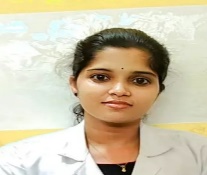     KRISHNAPRIYA R S     KRISHNAPRIYA R S R K Nivas Bhaskar Nagar Kodavilakom Parassala P O Trivandrum Kerala     8921830650,7356783095Krishnapriyars12@gmail.com To get an opportunity where I can make the best of my potential and contribute to the organization’s growth.To get an opportunity where I can make the best of my potential and contribute to the organization’s growth.To get an opportunity where I can make the best of my potential and contribute to the organization’s growth.PERSONAL DETAILS EDUCATIONPERSONAL DETAILS EDUCATIONDate Of Birth:12/08/1998Nationality: IndianMarital Status: UnmarriedYear Of Experience:0ne Month Languages Known: English, Tamil, Malayalam AREA OF INTERESTGenetic disordersCancer genetics Molecular biologyHuman cytogenetics and techniquesMsc: Bharathiar University- Department Of Human Genetics And Molecular Biology Course: Human Genetics And Molecular Biology Bsc: Noorul Islam Center For Higher Education Kumaracoil Thukulay (2020) Course: Human Genetics And Molecular BiologySecondary: State Board Of Kerala (2016)Elementary: State Board Of Kerala (2014)Msc: Bharathiar University- Department Of Human Genetics And Molecular Biology Course: Human Genetics And Molecular Biology Bsc: Noorul Islam Center For Higher Education Kumaracoil Thukulay (2020) Course: Human Genetics And Molecular BiologySecondary: State Board Of Kerala (2016)Elementary: State Board Of Kerala (2014)LABORATORY SKILLS LABORATORY SKILLS Keen interest in undertaking research projects in interdisciplinary and trans-disciplinary areas.Demonstrated ability to create well-functioning, cross disciplinary teams.Very cordial, professional and personal relationships Highly collaborative.Experience with working both independently and in groups. The strength to accept and learn from the mistakesCONFERENCESParticipated In National/International Conference INFACT (Noorul Islam Center for Higher Education)INDUSTRIAL VISITSCenter for human genetics bangalore genomics and mass spectrophotometry technology facilities at c camp bangalore ACADEMIC PROJECTSIsolation of bacteriophage against clinical strain of salmonella species NIMS2Evaluation Of Neuroprotective Activity Of Vicia Faba In Drosophilla Melanogaster Molecular biology DNA extraction from various samples andEstimation RNA isolationRFLPRAPDKaryotypingSDSAgarose gel ElectrophoresisPCRRT-PCRBiochemistryProtein estimationDetermination of blood glucoseEstimation of cholesterolMicrobiologyGram stainingAcid fast staining Spreading PouringStreaking Instrumental knowledge SpectrophotometerCentrifugeHot air ovenIncubatorAutoclaveLaminar air flowMolecular biology DNA extraction from various samples andEstimation RNA isolationRFLPRAPDKaryotypingSDSAgarose gel ElectrophoresisPCRRT-PCRBiochemistryProtein estimationDetermination of blood glucoseEstimation of cholesterolMicrobiologyGram stainingAcid fast staining Spreading PouringStreaking Instrumental knowledge SpectrophotometerCentrifugeHot air ovenIncubatorAutoclaveLaminar air flowCERTIFICATION CERTIFICATION WORK EXPIERIENCECertification of one month RT-PCR training NIMS Medicity Trivandrum Counselling Skills On Genetic Disorders (Bharathiar University,Coimbatore)Skill Certification Course On Drosophila Melanogaster As A Model Organism (Bharathiar University,Coimbatore)	Animal Physiology (Nptel Online Certification)	National Level Bioquiz On Covid-19(Kongunadu Arts And Science College)	Certification Of One Month Rtpcr Training (Nims Medicity)Counselling Skills On Genetic Disorders (Bharathiar University,Coimbatore)Skill Certification Course On Drosophila Melanogaster As A Model Organism (Bharathiar University,Coimbatore)	Animal Physiology (Nptel Online Certification)	National Level Bioquiz On Covid-19(Kongunadu Arts And Science College)	Certification Of One Month Rtpcr Training (Nims Medicity)DECLARATIONDECLARATIONI here by confirm that all the information mentioned in this resume is accurate and I am responsible for their correctness.I here by confirm that all the information mentioned in this resume is accurate and I am responsible for their correctness.I here by confirm that all the information mentioned in this resume is accurate and I am responsible for their correctness.